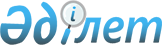 Целиноград ауданында 2013 жылы қоғамдық жұмыстардың ұйымдастырылуы туралыАқмола облысы Целиноград ауданы әкімдігінің 2012 жылғы 07 желтоқсандағы № А-4/420 қаулысы. Ақмола облысының Әділет департаментінде 2012 жылғы 27 желтоқсанда № 3563 тіркелді      РҚАО ескертпесі:

      Мәтінде авторлық орфография және пунктуация сақталған.

      «Қазақстан Республикасындағы жергілікті мемлекеттік басқару және өзін-өзі басқару туралы» 2001 жылғы 23 қаңтардағы Қазақстан Республикасының Заңына, «Халықты жұмыспен қамту туралы» 2001 жылғы 23 қаңтардағы Қазақстан Республикасының Заңының 20 бабына, «Халықты жұмыспен қамту туралы» Қазақстан Республикасының 2001 жылғы 23 қаңтардағы Заңын іске асыру жөніндегі шаралар туралы» 2001 жылғы 19 маусымдағы № 836 Қазақстан Республикасы Үкіметінің Қаулысына сәйкес, аудан әкімдігі ҚАУЛЫ ЕТЕДІ:



      1. Целиноград ауданында 2013 жылы қоғамдық жұмыстар ұйымдастырылсын.



      2. Қоса беріліп отырған 2013 жылғы Целиноград ауданы бойынша қоғамдық жұмыстар жүргiзiлетiн ұйымдарының тiзбесi, қоғамдық жұмыстардың түрлерi, көлемi мен нақты жағдайлары, қатысушылардың еңбегіне төленетін ақының мөлшерi және оларды қаржыландыру көздерi бекiтiлсiн, сұранысы және ұсыныстары анықталсын.



      3. Осы қаулының орындалуын бақылау Целиноград ауданы әкімінің орынбасары Б.С.Ізбасароваға жүктелсін.



      4. Осы қаулы Ақмола облысының Әділет департаментінде мемлекеттік тіркелген күннен бастап күшіне енеді және ресми жарияланған күннен бастап қолданысқа енгізіледі.      Целиноград ауданының әкімі                 А.Уисимбаев

Целиноград ауданы әкімдігінің

2012 жылғы 7 желтоқсандағы  

№ А-4/420 қаулысымен     

БЕКІТІЛГЕН          2013 жылғы Целиноград ауданы бойынша

қоғамдық жұмыстар жүргiзiлетiн ұйымдарының тiзбесi,

қоғамдық жұмыстардың түрлерi, көлемi мен нақты жағдайлары,

қатысушылардың еңбегіне төленетін ақының мөлшер және оларды

қаржыландыру көздерi, сұранысы және ұсыныстарыкестенің жалғасы
					© 2012. Қазақстан Республикасы Әділет министрлігінің «Қазақстан Республикасының Заңнама және құқықтық ақпарат институты» ШЖҚ РМК
				№Ұйымдардың

атауыҚоғамдық жұмыстың

түрлеріЖұмыстың

көлеміСұранысҰсыныс1«Целиноград

ауданы Ақмол

ауылдық

округінің әкімі

аппараты»

мемлекеттік

мекемесі1. Әлеуметтік

карталарды

ресімдеуге көмек

көрсету14400

құжаттар10101«Целиноград

ауданы Ақмол

ауылдық

округінің әкімі

аппараты»

мемлекеттік

мекемесі2. Үй-үйді аралап

тексеру12000 үй10101«Целиноград

ауданы Ақмол

ауылдық

округінің әкімі

аппараты»

мемлекеттік

мекемесі3. Аймақты

көгалдандыру,

аумақты тазарту

және абаттандыру

бойынша

жүргізілетін

жұмыстарға көмек

көрсету480000

шаршы

метр19192«Воздвиженка ауыл аймағы әкімінің аппараты» мемлекеттік мекемесі1. Үй-үйді аралап тексеру2400 үй222«Воздвиженка ауыл аймағы әкімінің аппараты» мемлекеттік мекемесі2. Аймақты көгалдандыру, аумақты тазарту және абаттандыру бойынша жүргізілетін жұмыстарға көмек көрсету168000

шаршы метр773«Краснояр ауыл аймағы әкімінің аппараты» мемлекеттік мекемесі1. Үй-үйді аралап тексеру2400 үй223«Краснояр ауыл аймағы әкімінің аппараты» мемлекеттік мекемесі2. Аймақты көгалдандыру, аумақты тазарту және абаттандыру бойынша жүргізілетін жұмыстарға көмек көрсету144000

шаршы

метр664«Целиноград ауданы Қоянды ауылдық округі әкімінің аппараты» мемлекеттік мекемесі1. Үй-үйді аралап тексеру2400 үй224«Целиноград ауданы Қоянды ауылдық округі әкімінің аппараты» мемлекеттік мекемесі2. Аймақты көгалдандыру, аумақты тазарту және абаттандыру бойынша жүргізілетін жұмыстарға көмек көрсету168000

шаршы

метр665«Мәншүк селолық округінің әкімінің аппараты» мемлекеттік мекемесі1. Үй-үйді аралап тексеру1200 үй115«Мәншүк селолық округінің әкімінің аппараты» мемлекеттік мекемесі2. Аймақты көгалдандыру, аумақты тазарту және абаттандыру бойынша жүргізілетін жұмыстарға көмек көрсету120000 шаршы метр446«Целиноград ауданының Тасты ауылдық округі әкімінің аппараты» мемлекеттік мекемесі1. Үй-үйді аралап тексеру1200 үй116«Целиноград ауданының Тасты ауылдық округі әкімінің аппараты» мемлекеттік мекемесі2. Аймақты көгалдандыру, аумақты тазарту және абаттандыру бойынша жүргізілетін жұмыстарға көмек көрсету120000 шаршы метр557«Новоишимка ауыл аймағы әкімінің аппараты» мемлекеттік мекемесі1. Үй-үйді аралап тексеру2400 үй227«Новоишимка ауыл аймағы әкімінің аппараты» мемлекеттік мекемесі2. Аймақты көгалдандыру, аумақты тазарту және абаттандыру бойынша жүргізілетін жұмыстарға көмек көрсету192000 шаршы метр778«Талапкер селолық округінің әкімінің аппараты» мемлекеттік мекемесі1. Үй-үйді аралап тексеру2400 үй228«Талапкер селолық округінің әкімінің аппараты» мемлекеттік мекемесі2. Аймақты көгалдандыру, аумақты тазарту және абаттандыру бойынша жүргізілетін жұмыстарға көмек көрсету192000 шаршы метр669«Приречный селолық округінің әкімінің аппараты» мемлекеттік мекемесі1. Үй-үйді аралап тексеру2400 үй229«Приречный селолық округінің әкімінің аппараты» мемлекеттік мекемесі2. Аймақты көгалдандыру, аумақты тазарту және абаттандыру бойынша жүргізілетін жұмыстарға көмек көрсету144000 шаршы метр5510«Целиноград ауданының Шалқар ауылдық округі әкімінің аппараты» мемлекеттік мекемесі1. Үй-үйді аралап тексеру1200 үй1110«Целиноград ауданының Шалқар ауылдық округі әкімінің аппараты» мемлекеттік мекемесі2. Аймақты көгалдандыру, аумақты тазарту және абаттандыру бойынша жүргізілетін жұмыстарға көмек көрсету120000 шаршы метр4411«Целиноград ауданы Қараөткел селолық округінің әкімінің аппараты» мемлекеттік мекемесі1. Үй-үйді аралап тексеру1200 үй2211«Целиноград ауданы Қараөткел селолық округінің әкімінің аппараты» мемлекеттік мекемесі2. Аймақты көгалдандыру, аумақты тазарту және абаттандыру бойынша жүргізілетін жұмыстарға көмек көрсету192000 шаршы метр7712«Қабанбай батыр ауылдық округі әкімінің аппараты» мемлекеттік мекемесі1. Үй-үйді аралап тексеру1200 үй1112«Қабанбай батыр ауылдық округі әкімінің аппараты» мемлекеттік мекемесі2. Аймақты көгалдандыру, аумақты тазарту және абаттандыру бойынша жүргізілетін жұмыстарға көмек көрсету192000 шаршы метр6613«Целиноград ауданының Родина ауылдық округі әкімінің аппараты» мемлекеттік мекемесі1. Үй-үйді аралап тексеру1200 үй1113«Целиноград ауданының Родина ауылдық округі әкімінің аппараты» мемлекеттік мекемесі2. Аймақты көгалдандыру, аумақты тазарту және абаттандыру бойынша жүргізілетін жұмыстарға көмек көрсету168000 шаршы метр6614«Целиноград ауданының Қосшы ауылдық округі әкімінің аппараты» мемлекеттік мекемесі1. Үй-үйді аралап тексеру2400 үй2214«Целиноград ауданының Қосшы ауылдық округі әкімінің аппараты» мемлекеттік мекемесі2. Аймақты көгалдандыру, аумақты тазарту және абаттандыру бойынша жүргізілетін жұмыстарға көмек көрсету192000 шаршы метр6615«Максимовка ауыл аймағы әкімінің аппараты» мемлекеттік мекемесі1. Әлеуметтік карталарды ресімдеуге көмек көрсету1440

құжаттар1115«Максимовка ауыл аймағы әкімінің аппараты» мемлекеттік мекемесі2. Үй-үйді аралап тексеру1200 үй1115«Максимовка ауыл аймағы әкімінің аппараты» мемлекеттік мекемесі3. Аймақты көгалдандыру, аумақты тазарту және абаттандыру бойынша жүргізілетін жұмыстарға көмек көрсету144000

шаршы метр6616«Софиевка ауыл аймағы әкімінің аппараты» мемлекеттік мекемесі1. Үй-үйді аралап тексеру1200 үй1116«Софиевка ауыл аймағы әкімінің аппараты» мемлекеттік мекемесі2. Аймақты көгалдандыру, аумақты тазарту және абаттандыру бойынша жүргізілетін жұмыстарға көмек көрсету144000 шаршы метр6617«Оразақ ауыл

аймағы әкімінің

аппараты»

мемлекеттік

мекемесі1. Үй-үйді аралап

тексеру1200 үй1117«Оразақ ауыл

аймағы әкімінің

аппараты»

мемлекеттік

мекемесі2. Аймақты

көгалдандыру,

аумақты тазарту

және абаттандыру

бойынша

жүргізілетін

жұмыстарға көмек

көрсету168000

шаршы

метр5518«Целиноград

ауданы Рахымжан

Қошқарбаев

ауылдық

округінің әкімі

аппараты»

мемлекеттік

мекемесі1. Үй-үйді аралап

тексеру1200 үй1118«Целиноград

ауданы Рахымжан

Қошқарбаев

ауылдық

округінің әкімі

аппараты»

мемлекеттік

мекемесі2. Аймақты

көгалдандыру,

аумақты тазарту

және абаттандыру

бойынша

жүргізілетін

жұмыстарға көмек

көрсету120000

шаршы

метр55Қоғамдық жұмыстардың

шарттарыҚатысушыларға

төленетін төлем

мөлшеріҚаржы

көздеріқолданыстағы еңбек

заңнамасына сәйкес,

жасалған шартқа сайең төменгі жалақыжергілікті

бюджетқолданыстағы еңбек

заңнамасына сәйкес,

жасалған шартқа сайең төменгі жалақыжергілікті

бюджетқолданыстағы еңбек заңнамасына сәйкес, жасалған шартқа сайең төменгі жалақыжергілікті бюджетқолданыстағы еңбек заңнамасына сәйкес, жасалған шартқа сайең төменгі жалақыжергілікті бюджетқолданыстағы еңбек заңнамасына сәйкес, жасалған шартқа сайең төменгі жалақыжергілікті бюджетқолданыстағы еңбек заңнамасына сәйкес, жасалған шартқа сайең төменгі жалақыжергілікті бюджетқолданыстағы еңбек заңнамасына сәйкес, жасалған шартқа сайең төменгі жалақыжергілікті бюджетқолданыстағы еңбек заңнамасына сәйкес, жасалған шартқа сайең төменгі жалақыжергілікті бюджетқолданыстағы еңбек заңнамасына сәйкес, жасалған шартқа сайең төменгі жалақыжергілікті бюджетқолданыстағы еңбек заңнамасына сәйкес, жасалған шартқа сайең төменгі жалақыжергілікті бюджетқолданыстағы еңбек заңнамасына сәйкес, жасалған шартқа сайең төменгі жалақыжергілікті бюджетқолданыстағы еңбек заңнамасына сәйкес, жасалған шартқа сайең төменгі жалақыжергілікті бюджетқолданыстағы еңбек заңнамасына сәйкес, жасалған шартқа сайең төменгі жалақыжергілікті бюджетқолданыстағы еңбек заңнамасына сәйкес, жасалған шартқа сайең төменгі жалақыжергілікті бюджетқолданыстағы еңбек заңнамасына сәйкес, жасалған шартқа сайең төменгі жалақыжергілікті бюджетқолданыстағы еңбек заңнамасына сәйкес, жасалған шартқа сайең төменгі жалақыжергілікті бюджетқолданыстағы еңбек заңнамасына сәйкес, жасалған шартқа сайең төменгі жалақыжергілікті бюджетқолданыстағы еңбек заңнамасына сәйкес, жасалған шартқа сайең төменгі жалақыжергілікті бюджетқолданыстағы еңбек заңнамасына сәйкес, жасалған шартқа сайең төменгі жалақыжергілікті бюджетқолданыстағы еңбек заңнамасына сәйкес, жасалған шартқа сайең төменгі жалақыжергілікті бюджетқолданыстағы еңбек заңнамасына сәйкес, жасалған шартқа сайең төменгі жалақыжергілікті бюджетқолданыстағы еңбек заңнамасына сәйкес, жасалған шартқа сайең төменгі жалақыжергілікті бюджетқолданыстағы еңбек заңнамасына сәйкес, жасалған шартқа сайең төменгі жалақыжергілікті бюджетқолданыстағы еңбек заңнамасына сәйкес, жасалған шартқа сайең төменгі жалақыжергілікті бюджетқолданыстағы еңбек заңнамасына сәйкес, жасалған шартқа сайең төменгі жалақыжергілікті бюджетқолданыстағы еңбек заңнамасына сәйкес, жасалған шартқа сайең төменгі жалақыжергілікті бюджетқолданыстағы еңбек заңнамасына сәйкес, жасалған шартқа сайең төменгі жалақыжергілікті бюджетқолданыстағы еңбек заңнамасына сәйкес, жасалған шартқа сайең төменгі жалақыжергілікті бюджетқолданыстағы еңбек заңнамасына сәйкес, жасалған шартқа сайең төменгі жалақыжергілікті бюджетқолданыстағы еңбек заңнамасына сәйкес, жасалған шартқа сайең төменгі жалақыжергілікті бюджетқолданыстағы еңбек заңнамасына сәйкес, жасалған шартқа сайең төменгі жалақыжергілікті бюджетқолданыстағы еңбек заңнамасына сәйкес, жасалған шартқа сайең төменгі жалақыжергілікті бюджетқолданыстағы еңбек заңнамасына сәйкес, жасалған шартқа сайең төменгі жалақыжергілікті бюджетқолданыстағы еңбек заңнамасына сәйкес, жасалған шартқа сайең төменгі жалақыжергілікті бюджетқолданыстағы еңбек заңнамасына сәйкес, жасалған шартқа сайең төменгі жалақыжергілікті бюджетқолданыстағы еңбек заңнамасына сәйкес, жасалған шартқа сайең төменгі жалақыжергілікті бюджетқолданыстағы еңбек

заңнамасына сәйкес,

жасалған шартқа сайең төменгі жалақыжергілікті

бюджетқолданыстағы еңбек

заңнамасына сәйкес,

жасалған шартқа сайең төменгі жалақыжергілікті

бюджет